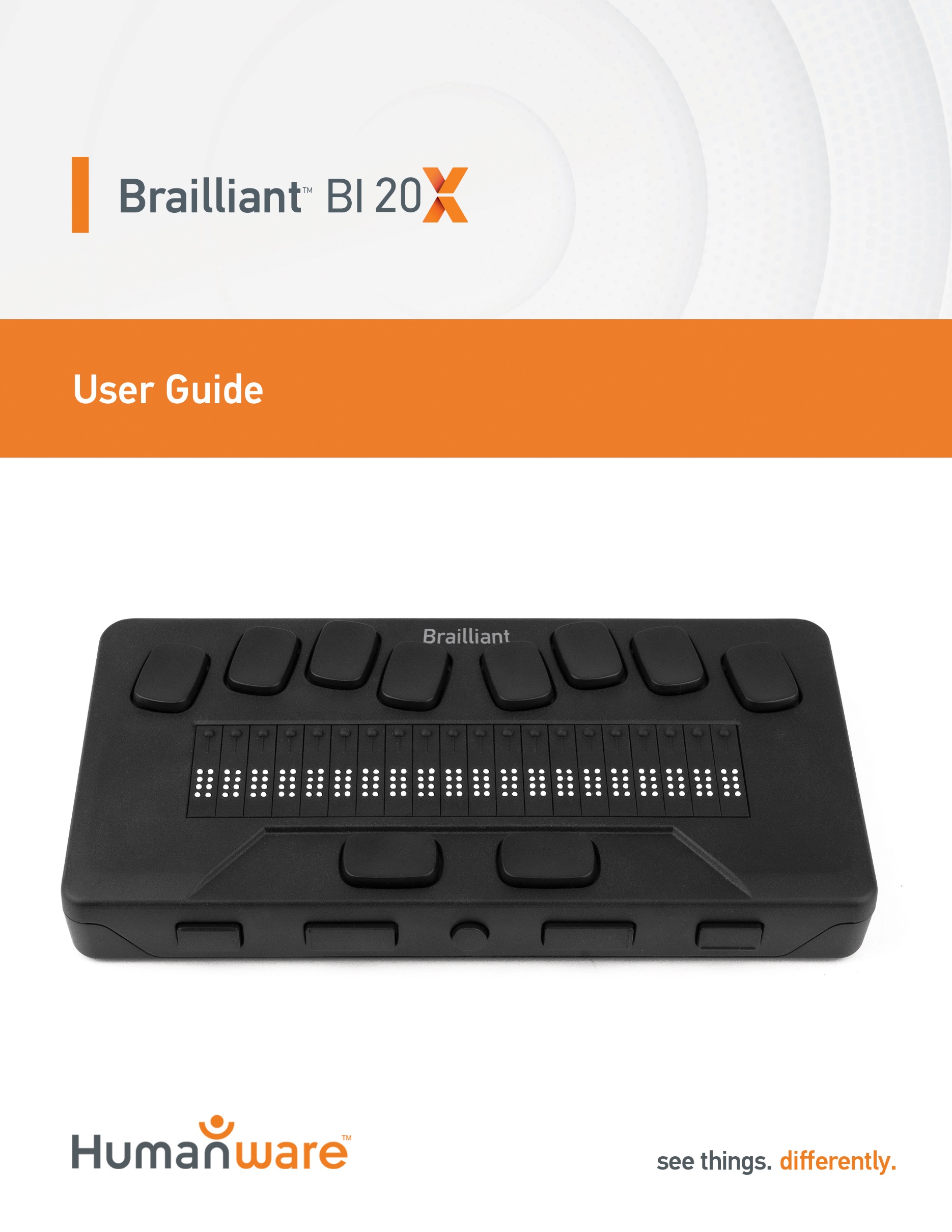 SD ... Naviga4 2 Cursor routing atterUSB 2.0SD Wi-Fi 2.4 GHzBluetooth V4.2: 166 mm x 100 mm x 23 mm:  